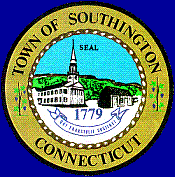 REQUEST AND DATE CHANGE FORM	WORK DAYS / VACATION & NON-WORK DAYSThis form is used for multiple groups to assist the HR and Payroll departments in tracking work days (for administrators), vacation days (for non-certified staff), and non-work days (for administrators at central office).PART IComplete and submit to the HR office by July 1.  Keep copy for your records.PART IIOnly complete this section if you are notifying the HR/Payroll offices of a change to a date that was previously submitted.Approvals:			Please return the original to the Human Resource Office.Office use:		 Copy to Payroll	 Admin Calendar	 Personnel File		Date:Employee:Department/School: WORK DAYS (215 = 9, 227 = 21)      VACATION/NON-WORK DAYS WORK DAYS (215 = 9, 227 = 21)      VACATION/NON-WORK DAYSDate(s) ~ please include consecutive dates in one cellDate(s) ~ please include consecutive dates in one cell WORK DAY       VACATION/NON-WORK DAY WORK DAY       VACATION/NON-WORK DAYDate that was originally submittedReplacement Date# of Work Days or Vacation Days Listed Above:Signature of Employee:DateImmediate SupervisorDate